муниципальное бюджетное дошкольное образовательное учреждение «Детский сад № 41 «Солнышко» города Белово»Маленький кузбассовецКонсультации и рекомендацииБеловский ГО 2019СодержаниеВведение……………………………………………………….……………...….. 3КонсультацииНравственно - патриотическое воспитание дошкольников…………......5Как приобщить детей к нравственно-патриотическому воспитанию ….8Как воспитать маленького патриота ........................................................10Воспитание любви к малой Родине....................................................…..12Связь поколений в семье………………………………………………....14Юные патриоты …………………………………………………………..16Роль семьи в воспитании патриотических чувств у детей .....................17Памятки Воспитание позитивных моментов …………..…………………………18Известные люди о воспитании любви к Родине……………………….19Россия – страна, в которой мы живем …………………………………..20Руки матерей……………………………………..…..……………………22Рекомендации Как воспитывать патриотизм………………………………………….…23Дружная семья………………………………….…....……………….......25Воспитываем мальчиков и девочек………………………………..........27ВведениеПатриотическое воспитание, интерес к духовному началу нашей жизни тоже должны начинаться в семье. Но условий для этого сегодня, к сожалению, мало. И дело тут не в отсутствии у родителей времени для педагогических бесед со своими детьми, а в нашем желании оградить их от трудных задач, работы, духовных усилий. Каждая семья – это свой замкнутый мир и своя жизнь, свои радости и печали, заботы и традиции, свой быт.    В современной семье большую часть времени ребенок общается с мамой. Именно с ней складываются доверительные отношения, обсуждаются тревоги, вопросы, потребности. Однако для детей не менее важно и общение с папой. Чем чаще отец общается с ребенком, тем более тесными становятся эмоциональные связи, а чем раньше отец приобщается к уходу за малышом, тем сильнее и глубже его родительские чувства.   Установлено, что в семьях, в которых родители тратят много времени на беседы, игры с детьми, дети лучше развиваются. Однако доказано, что дети, лишенные возможности общаться с родителями или с одним из них, обладают повышенной чувствительностью, испытывают трудности в налаживании контактов со сверстниками. Серьезную опасность для развития ребенка представляет отсутствие эмоций, ласки, теплоты при пусть даже и полноценном удовлетворении его физиологических потребностей. Только постоянное общение родителей с ребенком способствует установлению глубоких эмоциональных связей, рождает обоюдную радость. Воспитание детей в любви и уважении к родителям, почитании предков – одна из ведущих идей педагогики. Другая идея – растить будущего семьянина с малых лет путем формирования положительных нравственных качеств (трудолюбия, терпимости, уступчивости, прилежания, скромности, честности). Специальные социологические и психолого-педагогические исследования показали, что семья и детский сад, имея свои особые функции, не могут заменить друг друга и должны взаимодействовать во имя полноценного развития ребенка.Данные консультации ориентированы на ознакомление родителей с основами патриотического воспитания. Тесное сотрудничество педагогического коллектива и семьи поможет развитию правильного – гармоничного ребёнка.Нравственно - патриотическое воспитание дошкольниковПатриотическое воспитание подрастающего поколения – одна из самых актуальных задач нашего времени. Огромные изменения произошли в нашей стране за последние годы. Это касается нравственных ценностей, отношения к событиям нашей истории. У детей искажены представления о патриотизме, доброте, великодушии. Изменилось и отношение людей к Родине. Если раньше мы постоянно слышали и сами пели гимны своей страны, то сейчас о ней говорят в основном негативно. Сегодня материальные ценности доминируют над духовными. Однако трудности переходного периода не должны стать причиной приостановки патриотического воспитания. Возрождение духовно-нравственного воспитания это шаг к возрождению России.Именно нравственно-патриотическое воспитание является одним из важнейших элементов общественного сознания, именно в этом основа жизнеспособности любого общества и государства, преемственности поколений. Формирование личности старшего дошкольника невозможно без воспитания с детских лет уважения к духовным ценностям.Нравственно-патриотическое воспитание можно назвать одним из самых сложных направлений по ряду причин:особенности дошкольного возраста,многоаспектность понятия «патриотизм» в современном миреотсутствие концепции, теоретических и методических разработок (характерной особенностью многих исследований является обращение лишь к отдельным аспектам проблемы).Воспитание патриотических чувств у детей дошкольного возраста - одна из задач нравственного воспитания, включающая в себя воспитание любви к близким людям, к детскому саду, к родному поселку и к родной стране. Патриотические чувства закладываются в процессе жизни и бытия человека, находящегося в рамках конкретной социокультурной среды. Люди с момента рождения инстинктивно, естественно и незаметно привыкают к окружающей их среде, природе и культуре своей страны, к быту своего народа.Следует учитывать, что дошкольник воспринимает окружающую его действительность эмоционально, поэтому патриотические чувства к родному городу, к родной стране у него проявляются в чувстве восхищения своим городом, своей страной. Такие чувства не могут возникнуть после нескольких занятий. Это результат длительного, систематического и целенаправленного воздействия на ребенка. Воспитание детей осуществляется ежесекундно, на занятиях, мероприятиях, праздниках, в игре и в быту. Работа строится таким образом, чтобы она проходила через сердце каждого воспитанника детского сада. Любовь маленького ребенка-дошкольника к Родине начинается с отношения к самым близким людям – отцу, матери, дедушке, бабушке, с любви к своему дому, улице, на которой он живет, детскому саду, поселку.В.В. Сухомлинский утверждал, что детство – это каждодневное открытие мира и поэтому надо сделать так, чтобы оно стало, прежде всего, познанием человека и Отечества, их красоты и величия.Система образования призвана обеспечить воспитание патриотов России, граждан правового демократического, социального государства, уважающих права и свободы личности, обладающих высокой нравственностью и проявляющих национальную и религиозную терпимость. Реализация такой системы невозможна без знания традиций своей Родины, своего края.Дошкольный возраст – важнейший период становления личности, когда закладываются предпосылки гражданских качеств, развиваются представления детей о человеке, обществе и культуре. Базовым этапом формирования у детей любви к Родине является накопление ими социального опыта жизни в своём поселке, усвоение принятых в нём норм поведения, взаимоотношений, приобщение к миру его культуры.Формирование любви к Родине начинается с раннего детства, с картинки в букваре, песни мамы, того уголка, где дети живут.В. А. Сухомлинский говорит: «Нельзя пробудить чувство Родины без восприятия и переживания окружающего мира. Пусть в сердце малыша на всю жизнь останутся воспоминания о маленьком уголке далекого детства. Пусть с этим уголком связывается образ великой Родины».Как приобщить детей к нравственно-патриотическому воспитанию1.Приучайте ребенка бережно относиться к вещам, игрушкам, книгам. Объясните ему, что в каждую вещь вложен труд многих людей. Бережному отношению к книгам, способствуйте развитию интереса к содержанию. Сходите с ребенком в библиотеку и посмотрите, как там хранят книги. Этот игровой прием «как в библиотеке» поможет приучить ребенка к бережному отношению к книге.2.Дошкольники очень рано начинают проявлять интерес к истории страны, края. Если в городе есть памятники, организуйте к ним экскурсии и расскажите все, что вы знаете, о том, как чтят память погибших. По нашей стране и по всему миру можно совершать увлекательные путешествия по глобусу, картам и фотографиям.3.Если у ребенка есть строительный материал, можно предложить ему построить дом. Когда дом построен, поиграйте с ребенком в «новоселье», помогите разместить кукол, зайчиков, мишек. Посмотрите, прочно ли построен дом, красив ли, удобен ли для жилья.4.Воспитывайте у ребенка уважительно-бережное отношение к хлебу. Понаблюдайте за тем, как привозят и разгружают хлеб. Расскажите, как выращивают хлеб, сколько труда в него вложено вмести с ребенком посушите остатки хлеба, сделайте сухарики.5.Расскажите ребенку о своей работе: что вы делаете, какую пользу приносит ваш труд людям, Родине. Расскажите, что вам нравится в вашем труде.6.Возвращаясь с ребенком из детского сада, предложите ему поиграть в игру «Кто больше заметить интересного?», «Давай рассказывать друг другу, кто больше заметить интересного по нашей улице. Я вижу, что машины убирают улицу. А что ты видишь?» игра учит наблюдательности, помогает формировать представления об окружающем. Дома предложите ребенку нарисовать, что больше всего понравилось.7.Любовь к Родине – это и любовь к природе родного края. Общение с природой делает человека более чутким, отзывчивым. Зимой на лыжах, летом на велосипеде или пешком, полезно отправиться с ребенком в лес, чтобы полюбоваться его красотой, журчанием ручья, пением птиц. Воспитывая любовь к родному краю, важно приучать ребенка беречь природу, охранять ее.Как воспитать маленького патриотаСодержание патриотического воспитания дошкольников:* приобщение детей к культурному наследию, праздникам, традициям, народно-прикладному искусству, устному народному творчеству, музыкальному фольклору, народным играм.* знакомство с семьёй, её историей, родственниками, семейными традициям, составление родословной; с детским садом его ребятами, взрослыми, играми, игрушками, традициями; с городом, селом, его историей, гербом, традициями, выдающимися горожанами, селянами прошлого и настоящего времени, достопримечательностями;* проведение целевых наблюдений за состоянием объектов в разные сезоны года, организация сезонного земледельческого труда в природе, посев цветов, овощей, посадка кустов, деревьев и другое;* организация творческой, продуктивной, игровой деятельности детей, в которой ребенок проявляет сочувствие, заботу о человеке, растениях, животных в разные сезоны года в связи с приспособлением к новым жизненным условиям и ежедневно, по необходимости.Для более эффективной работы по воспитанию патриотизма дошкольников необходимы следующие педагогические условия:эвристическая среда в детском саду и в семье,тесное сотрудничество воспитателей детского сада с членами семьи,подготовленность педагогов и родителей к решению проблем воспитания патриотизма детей.Эвристическая среда характеризуется насыщенностью положительными эмоциями и является для ребенка полем для проявления творчества, инициативы, самостоятельности.Тесное сотрудничество воспитателей детского сада с членами семьи выражается в установлении доверительных деловых контактов с семьями воспитанников; обеспечении родителей минимумом психолого-педагогической информации, обучении их способам общения с ребенком; обеспечении регулярного взаимодействия детей, воспитателей и родителей; вовлечении членов семьи в педагогический процесс; создании в детском саду и семье предметной развивающей среды.Все вышеизложенные педагогические условия взаимосвязаны и взаимообусловлены. Если в детстве ребенок испытывал чувство жалости к другому человеку, радость от хорошего поступка, гордость за своих родителей, восхищение от соприкосновения с прекрасным подвигом, он приобрел эмоциональный опыт.Тем самым будут построены пути для ассоциаций эмоционального характера, а это является основой, фундаментом более глубоких чувств, условием полноценного развития человека.Воспитание маленького патриота начинается с самого близкого для него - родного дома, улицы, где он живет, детского сада.* Обращайте внимание ребенка на красоту родного города* Во время прогулки расскажите, что находится на вашей улице, поговорите о значении каждого объекта.* Дайте представление о работе общественных учреждений: почты, магазина, библиотеки и т.д. Понаблюдайте за работой сотрудников этих учреждений, отметьте ценность их труда.* Вместе с ребенком принимайте участие в труде по благоустройству и озеленению своего двора.* Расширяйте собственный кругозор* Учите ребенка правильно оценивать свои поступки и поступки других людей.* Читайте ему книги о родине, ее героях, о традициях, культуре своего народа* Поощряйте ребенка за стремление поддерживать порядок, примерное поведение в общественных местах.Воспитание любви к малой Родине.Важной задачей педагога является воспитание патриотических чувств с малых лет. То, какие нравственные качества разовьются у ребенка, зависит прежде всего от родителей и окружающих взрослых, от того, как они его воспитают, какими впечатлениями обогатят.Чувство патриотизма у дошкольников выражается, прежде всего, в привязанности к родным местам, к привычному укладу жизни. Родители должны занимать активную позицию в этом вопросе. Все, что ребенок получает от самого близкого и родного человека оставляет и неизгладимый след в его памяти. Родители должны знакомить дошкольников со своей «малой родиной», знакомить с улицами и жилыми домами, общественными постройками и их назначением.Понятие «Родина» включает в себя все условия жизни: территорию, климат, природу, организацию общественной жизни, особенности языка и быта, однако к ним не сводится.Социологические и психолого-педагогические исследования показали, что семья и детский сад не могут заменять друг друга, наоборот они должны работать, дополняя друг друга и взаимодействовать ради полноценного развития ребенка.Гуляя по улицам станицы, обращайте внимание на ее красоту. На новые постройки, замечайте, что в них меняется. Можно даже поиграть в игру «Кто больше заметил нового?», новые лавочки, новые постройки, что-то новое.Рассказывайте об общественных учреждениях, чем они занимаются: библиотека, больница, почта, магазин. Наблюдайте за работой сотрудников этих учреждений, рассказывайте о значении и ценности их труда. Рассказывайте ребенку о своей работе, о том какой вклад в жизнь станицы вносите вы.Обязательно знакомьте детей с художественной литературой о Родине, о традициях, о защитниках, о культуре своего края.Приобщайте ребенка к выращиванию растений, что бы он наблюдал за ростом растения, ухаживал за ним.Посещайте вместе с детьми музеи, концерты и праздничные мероприятия, демонстрации. Ребенок должен видеть, как люди чтят память героев.Связь поколений в семьеВзаимодействие ребенка со старшим поколением в семье очень важно для воспитания. Ведь именно с бабушек и дедушек, прабабушек и прадедушек начинается приобщение ребенка к истории семьи, а значит – и к истории страны.Семейные реликвии, сказки, песни, поговорки и пословицы, загадки и игрушки из детства бабушек и дедушек – источник исторических знаний. Рассказы старших членов семьи, их взгляд на различные события и отношение к ним подводят ребенка к пониманию того, что жизнь страны меняется. Дети начинают осознавать, что каждое новое поколение живет в иных условиях, чем предыдущее, думает, выглядит иначе. Дошкольники постепенно понимают, что люди, события, вещи имеют свое прошлое, настоящее и будущее. Так формируются первые представления о связи между поколениями. Знакомство малыша с историей семьи лучше всего начать с совместного просмотра фотоальбомов, составления родословной и познавательных рассказов о семье.Речевые игры помогут вам воспитать в малыше уважительное отношение, чувство сострадания и любви к пожилым людям, научат его выражать доброе отношение к старшим, находить нужное слово, преодолевать ложный страх перед выражением своих эмоций. ВОТ КАКАЯ БАБУШКАПокажите ребенку фотографию бабушки, предложите ему подобрать слова, которые ее характеризуют. (Ласковая, заботливая, внимательная, нежная, веселая, молодая, спортивная, элегантная).ПИСЬМО БАБУШКЕПусть с вашей помощью малыш познакомиться с жанром письма, научится составлять послание близкому человеку. «Дорогая  моя бабушка! Вчера мы с мамой смотрели альбом с фотографиями, и я увидела нашу с тобой фотографию. Ты помнишь, мы ходили с тобой в зоопарк? Как твои дела? Как ты себя чувствуешь? Я очень хочу тебя увидеть. Приезжай к нам в гости. Твоя внучка Саша».КОМПЛИМЕНТЫРебенок, глядя на бабушку или дедушку, должен сказать как можно больше комплиментов: «Какой ты молодой! Какой ты нарядный! Какой ты сильный! Какая ты ласковая! У тебя доброе сердце! Бабулечка, ты очень милая!». Эта игра помогает ребенку понять: приятно не только получать комплименты, но и дарить их.ИГРЫ – УПРАЖНЕНИЯПредложите крохе придумать как можно больше предложений, начинающихся со слов «моя бабушка» или «мой дедушка». («Моя бабушка печет вкусные пирожки», «Мой дедушка был военным моряком», «Моя бабушка самая добрая», «Мой дедушка катается на лыжах»).Не забывайте читать малышу книги о взаимоотношениях с пожилыми людьми, показывайте ему кинокартины и мультфильмы на подобную тематику. Постарайтесь воспитать в ребенке любовь и уважение к старшим, и в будущем ваши старания окупятся сторицей.Юные патриотыЖивет ли в каждом из нас любовь к Родине? Способны ли мы научить своих малышей уважать и ценить ее? Эти вопросы мы непременно должны задавать себе, если хотим воспитать из своего ребенка полноценную личность.	В русских народных сказках, былинах, пословицах отражается любовь к Родине. Эта любовь передается из поколения в поколение и проникает в нас с молоком матери. Но в последнее время молодое поколение черствеет, в людях теряется духовность. Гордость за свою Родину формируется с детства, в семье. Семья – это маленькое государство, в котором существуют свои традиции, законы, это маленькая крупица общества, но она играет огромную роль в воспитании будущих поколений. Поэтому только от нас зависит, каким будет наш мир через двадцать – тридцать лет. Как воспитывать патриотизм в детях?- беседуйте с малышом о символике государства;- совершайте совместные прогулки по городу, особенно в те места, которые еще хранят на себе отпечаток прошлых лет и событий;- изучайте историю родной страны;- чаще вслух наслаждайтесь красотой природы;- стремитесь поддерживать семейные традиции;- приучайте кроху к российским мультфильмам;- читайте сказки и былины о подвигах русских героев.Кто в Сибири не был, тот не знаетСмелых красок северной тайги:Белый снег зимою ослепляет,А весною начинает все цвестиЭто щедрая, могучая природаНаполняет душу и сердца.Человек мужает от морозаИ добреет, как безбрежная река.Роль семьи в воспитании патриотических чувств у детей   Безусловно, основа воспитания человека закладывается в семье. Патриотическое воспитание, интерес к духовному началу нашей жизни тоже должны начинаться в семье. Но условий для этого сегодня, к сожалению, мало. И дело тут не в отсутствии у родителей времени для педагогических бесед со своими детьми, а в нашем желании оградить их от трудных задач, работы, духовных усилий. Каждая семья – это свой замкнутый мир и своя жизнь, свои радости и печали, заботы и традиции, свой быт.  В современной семье большую часть времени ребенок общается с мамой. Именно с ней складываются доверительные отношения, обсуждаются тревоги, вопросы, потребности. Однако для детей не менее важно и общение с папой. Чем чаще отец общается с ребенком, тем более тесными становятся эмоциональные связи, а чем раньше отец приобщается к уходу за малышом, тем сильнее и глубже его родительские чувства. Установлено, что в семьях, в которых родители тратят много времени на беседы, игры с детьми, дети лучше развиваются. Однако доказано, что дети, лишенные возможности общаться с родителями или с одним из них, обладают повышенной чувствительностью, испытывают трудности в налаживании контактов со сверстниками. Серьезную опасность для развития ребенка представляет отсутствие эмоций, ласки, теплоты. Только постоянное общение родителей с ребенком способствует установлению глубоких эмоциональных связей, рождает обоюдную радость. Воспитание детей в любви и уважении к родителям, почитании предков – одна из ведущих идей педагогики. Другая идея – растить будущего семьянина с малых лет путем формирования положительных нравственных качеств (трудолюбия, терпимости, уступчивости, скромности, честности). Специальные социологические и психолого-педагогические исследования показали, что семья и детский сад, имея свои особые функции, не могут заменить друг друга и должны взаимодействовать во имя полноценного развития ребенка.Воспитание позитивных моментов1. Если вы хотите вырастить ребёнка достойным человеком и гражданином, не говорите дурно о стране, в которой живёте.
2. Рассказывайте своему ребёнку об испытаниях, выпавших на долю ваших предков, из которых они вышли с честью
3. Знакомьте своего ребёнка с памятными и историческими местами своей Родины.
4. Даже если вам не хочется в выходной день отправляться с ребёнком в музей или на выставку, помните, что чем раньше и регулярней вы будете это делать, пока ваш ребёнок ещё маленький, тем больше вероятность того, что он будет посещать культурные заведения в подростковом возрасте и юности.
5. Помните, что чем больше вы выражаете недовольство каждым прожитым днём, тем больше пессимизма, недовольства жизнью будет выражать ваш ребёнок.
6. Когда вы общаетесь со своим ребёнком, пытайтесь не только оценивать его учебные и психологические проблемы, но и позитивные моменты его жизни (кто ему помогает и поддерживает, с кем бы он хотел подружиться и почему, какие интересные моменты были на занятия в детском саду и после них).
7. Поддерживайте у ребёнка стремление показать себя с позитивной стороны, никогда не говорите ему такие слова и выражения: «Не высовывайся!», «Сиди тихо!», «Не проявляй инициативу!»
8. Смотрите с ним передачи, кинофильмы, рассказывающие о людях, прославивших нашу страну, в которой вы живёте, позитивно оценивайте их вклад в жизнь общества.
9. Не взращивайте в своем ребенке равнодушие, оно обернется против вас самих.
10. Как можно раньше откройте в своем ребенке умение проявлять позитивные эмоции, они станут вашей надеждой и опорой в старости!Известные люди о воспитании любви к Родине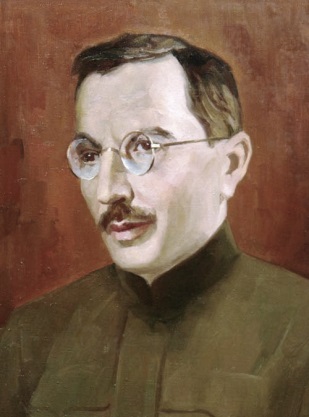 В вашей семье и под вашим руководством  растет будущий гражданин, будущий деятель и будущий борец... Все, что совершается в стране, через вашу душу и вашу мысль должно приходить к детям" (А.С.Макаренко)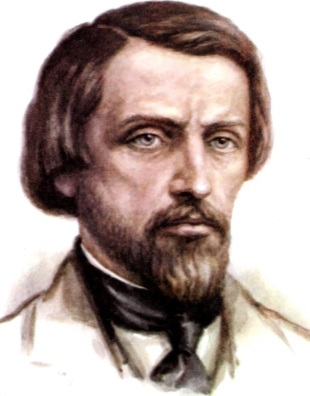 "Есть много родов образования, но выше всего стоит нравственное воспитание, которое делает нас человеком" (В.Белинский)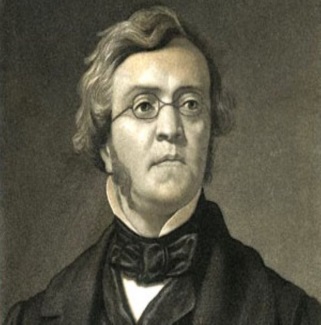 "Посейте поступок - пожнете привычку, посейте привычку - пожнете характер, посейте характер - и вы пожнете судьбу" (Уильям Теккерей) "Светлые дни детских впечатлений, полученных от общения с родной природой, провожают человека далеко в жизнь и укрепляют в нем желание отдать свои силы служению Родине" (А.И.Герцен)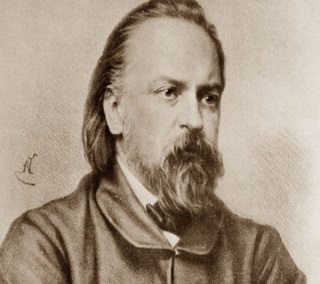  «Подлинная школа воспитания сердечности, душевности и отзывчивости- это семья; отношение к матери, отцу, дедушке, бабушке, братьям, сестрам является испытанием человечности" (В.А.Сухомлинский).Россия – страна, в которой мы живемРоссия – это страна, в которой мы живём. Она занимает первое место по территории среди всех стран мира. В России проживают русские, буряты, татары и другие народы. Все они имеют свои традиции и обычаи, но всех объединяет одно – любовь к Родине и забота об её процветании. Столица нашей Родины – город Москва. Глава Российского государства – президент.У каждого человека есть своя Родина – место, где он родился и вырос: его дом, город, посёлок, его страна.Флаг, герб, гимн – официальные государственные символы, означающие независимость государства.   Дети младшего возраста легко запоминают внешний вид государственной символики, особенно флаг, узнают её в повседневной жизни.Задача близких людей – поддержать маленького человечка, пополнить его знания.ФЛАГ – отличительный знак, символ государства. Флаг России состоит из трёх полос одинаковой ширины: белой, синей, красной.***Три цвета на флаге России:Красный, белый, синий.С красной полоской флаг –В ней кровь отцов и дедов,С красным цветом Россией Добыты честь и победа!Синяя полоса – цвет неба ясного,Чтоб жизнь в нашей стране была прекрасная!Белый цвет – в нём добро, любовь, чистота,Мы хотим жить в дружбе и мире всегда!                                                          Г. Лапшина.Наряду с «триколором» во время торжественных военных праздников на параде в Москве выносят красное Знамя Победы, гордый символ боевой славы русского народа и его великого подвига в войне 1941 – 1945гг.Расположение полос на флаге отражает древнерусское  понимание мира: внизу – мир физический (природный), красный; выше – небесный – голубой; ещё выше – мир Божественный, белый.На Руси три цвета имели следующее символическое значение:Белый – благородство, откровенность;Синий – верность, честность, безупречность, целомудрие;Красный – мужество, смелость, великодушие, любовь.Бело-сине-красный флаг впервые дал русскому флоту и армии Пётр I. В его эпоху на кораблях были именно такие флаги. Утверждённый Петром российский флаг сохранялся несколько веков. Является  он государственным символом и в наши дни.Помочь детям запомнить последовательность цвета полос флага России поможет стихотворение В.Степанова «Флаг России»Белый цвет – берёзка,Синий – неба цвет.Красная полоска –Солнечный рассвет.Руки матерей«Твердая рука» обращается с ребенком как с «физическим телом», не обладающим особой чувствительностью. Ребенка держат, поворачивают, сжимают жестче и тверже, чем того требует нежное детское тельце. Рука напряжена. Не важно, что чувствует ребенок, важно довести дело до конца. Прикосновения могут быть болезненными для ребенка. Такие прикосновения появляются в состоянии усталости или раздражения, когда хочется поскорее разделаться с какой-то процедурой. Ребенок от таких прикосновений может беспокоиться, плакать, тем самым, усиливая раздражение матери.«Тревожная рука» опасается прикасаться к детскому телу. Опасение перед чем-то непонятным, хрупким, страх сделать неправильно, причинить вред. Рука по возможности избегает прикосновений, если прикасается — неуверенно, неопределенно, ненадолго. Прикосновения ускользающие, убегающие. Ребенок не успевает их ощутить, «впитать», он остается «в неопределенности».«Дергающая рука» хватает,прижимает, тормошит ребенка в зависимости от резкой смены настроений. Прикосновения к ребенку неравномерны. То его тормошат, то «забрасывают». Для ребенка прикосновения неожиданны и их прекращение — тоже. Такие прикосновения могут проявляться в состояниях спешки, волнения.«Теплая рука» как бы обнимает ребенка. Его берут на руки плавно, держат долго, поглаживают, прижимая, согревая. Руке приятно прикасаться к детскому телу, она к нему приспосабливается. Много прикосновений играющих, ради удовольствия общения с ребенком.Как воспитывать патриотизмНравственно – патриотическое воспитание подрастающего поколения – одна из самых актуальных задач нашего времени. Об актуальности данного направления в современных условиях говорится в ряде законодательных актов Российской Федерации.Для чего человеку патриотические чувства? Зачем нужно воспитывать патриотизм? Ответ прост: родина нужна нам так же, как семья. Ребенку важно знать свое происхождение, как от родителей, так и от своего народа. Постепенно узнавая историю страны, особенно ее славные страницы, он будет гордиться ею, как гордится ребенок сильными умными родителями, чувствуя себя защищенным благодаря им.Для этого в нашем детском саду «Солнышко» ведется работа по программе «Маленький Беловчанин». В течение года мы с детьми подготовительной к школе группы проводим ряд мероприятий на данную тематику.Дети закрепляют знания, полученные ранее о нашей стране, а так же знакомятся с интересным и увлекательным новым материалом.Это только малая частица огромной познавательной информации. Для того чтобы ребенок был всесторонне развит нам необходима помощь родителей. Установлено, что в семьях, в которых родители тратят много времени на беседы, игры с детьми, дети лучше развиваются.Задумайтесь! Когда вы как мама, папа рассказывали ребёнку сказки? Когда последний раз были на экскурсии и показывали ли ему свои любимые места? Что рассказывали о себе, о своём детстве, о родных и о родственниках? Какие слова вы ему говорите об Отчизне, о вашем отношении к Родине?Вспомнили? Поэтому просим вас: рассказывайте детям об этом чаще, обогащайте те знания, который даёт им детский сад. Читайте вместе с ними детские книги, смотрите фильмы, ходите в походы, играйте «в богатырей», слушайте и напевайте вместе песни о дружбе, добре, любви к Родине, занимайтесь вместе сотворчеством (рисуйте, лепите, вышивайте). Может быть, у кого-то из вас сохранилась летопись семьи, рода. Было бы прекрасно, если бы вы рассказали об этом вашему ребёнку. Прививайте детям такие важные понятия, как «долг перед Родиной», «любовь к Отечеству», «трудовой подвиг» и т. д. Потому что задача родителей заключается в том, чтобы как можно раньше пробудить в растущем человеке любовь к родной земле, с первых шагов формировать у детей черты характера, которые помогут ему стать человеком и гражданином общества. И помните, что успех патриотического воспитания наших детей во многом зависит от вас - родителей, от семьи, от той атмосферы, которая царит дома. Так давайте же растить настоящих патриотов нашей Родины вместе.Если в детстве ребенок испытывал чувство жалости к другому человеку, радость от хорошего поступка, гордость за своих родителей, восхищение от соприкосновения с прекрасным подвигом, он приобрел эмоциональный опыт. Тем самым будут построены пути для ассоциаций эмоционального характера, а это является основой, фундаментом более глубоких чувств, условием полноценного развития человека.Воспитание маленького патриота начинается с самого близкого для него - родного дома, улицы, где он живет, детского сада.Обращайте внимание ребенка на красоту родного города.Во время прогулки расскажите, что находится на вашей улице, поговорите о значении каждого объекта.Дайте представление о работе общественных учреждений: почты, магазина, библиотеки и т.д. Понаблюдайте за работой сотрудников этих учреждений, отметьте ценность их труда.Вместе с ребенком принимайте участие в труде по благоустройству и озеленению своего двора.Расширяйте собственный кругозор. Учите ребенка правильно оценивать свои поступки и поступки других людей.Читайте ему книги о родине, ее героях, о традициях, культуре своего народа. Поощряйте ребенка за стремление поддерживать порядок, примерное поведение в общественных местах.Дружная семья. 	Семья – это школа воспитания личности. Именно в семье у человека зарождаются чувства любви, сопереживания, радости, которые так важны в современном мире. Постарайтесь создать для малыша атмосферу тепла и комфорта!	Для современных семей актуальна проблема взаимоотношений между членами семьи, а ведь для ребенка так важен положительный пример близких ему людей: отца, матери, бабушки, дедушки, старших брата и сестры. Попробуйте разнообразить жизнь малыша и предложите поиграть в пальчиковые игры, которые в шуточной форме откроют ребенку мир семейных взаимоотношений, воспитают любовь к родным, научат добру, вниманию, милосердию, желанию оказывать помощь, проявлять заботу о близких.Как мы маме помогалиРаз, два, три, четыре, (ребенок сжимает и разжимает кулачки)Мы посуду маме мыли: (потереть одной ладошкой о другую)Чайник, чашку, ковшик, ложкуИ большую поварешку. (ребенок загибает пальчики, начиная с большого пальца).Мы посуду маме мыли, (потереть одной ладошкой о другую)Только чашку мы разбили, Ковшик тоже развалился, Носик чайника отбился,Ложку мы чуть – чуть сломали. (ребенок загибает пальчики, начиная с мизинца)Вот как маме помогали!БАБУШКАЗдесь у бабушки очки, (сложить пальцы в колечки и приложить их к глазам, изображая очки)А тут ее шляпка, (соединить большие и указательные пальцы треугольником и приложить их к голове).Любит руки  она скрестить (скрестить руки на груди) И на колени положить, (положить руки на колени)Здесь у дедушки очки, (сделать «очки» большего размера, чем у бабушки). А тут его шапка, (сделать «шапку» большего размера, чем у бабушки).Руки любит он согнуть, (согнуть руки).А потом слегка вздремнуть. (закрыть глаза и изобразить спящего дедушку).СЕМЕЙКАЭтот пальчик большой – Это папа дорогой.Рядом с папой – наша мама.Рядом с мамой – брат старшой.Вслед за ним сестренка – Милая девчонка.И самый маленький крепыш - 
Это славный наш малыш.Вот вся семейка.Взрослый рассказывает стихотворение, а ребенок поочередно загибает пальчики сначала на правой руке, а затем на левой. Такие игры, без сомнения, понравятся Вашему малышу, они научат его нежному отношению к семье и помогут улучшить развитие мелкой моторики. Желаем удачи!Воспитываем мальчиков и девочекНикогда не забывайте, что перед вами не просто ребенок, а мальчик или девочка, с присущими им особенностями восприятия, мышления, эмоций. Воспитывать, обучать и даже любить их надо по-разному. Но обязательно очень любить.Никогда не сравнивайте мальчиков и девочек, не ставьте одних в пример другим: они разные даже по биологическому возрасту – девочки обычно старше ровесников - мальчиков.Помните, что когда женщина воспитывает и обучает мальчиков (а мужчина девочек), ей мало пригодится собственный детский опыт, и сравнивать себя в детстве с ними – неверно и бесполезно.Если вам надо отругать девочку, не спешите высказывать свое отношение к ней: бурная эмоциональная реакция помешает ей понять, за что ее ругают. Сначала разберитесь, в чем ее ошибка.Ругая мальчика, изложите кратко и точно, чем вы недовольны, так как он  не может длительно удерживать эмоциональное напряжение. Его мозг как бы отключит слуховой канал, и ребенок перестанет вас слушать и слышать.Знайте, что девочки могут капризничать, казалось бы без причины или по незначительным поводам, из-за усталости (истощение правого «эмоционального» полушария мозга). Мальчики в этом случае истощаются интеллектуально (снижение активности левого «рационально-логического полушария). Ругать их за это не только бесполезно, но и безнравственно.Мы часто любим в ребенке результаты своих трудов. А если результатов нет, виноват не ребенок, а мы, потому что не сумели его научить. Бойтесь списывать свою некомпетентность, свои неудачи на ребенка. Это вы педагог или родитель, а не он. К сожалению, мы любим тех, кого умеем научить.Помните: для ребенка чего-то не уметь, чего-то не знать – нормальное положение вещей. На то он и ребенок. Этим нельзя попрекать. Стыдно самодовольно демонстрировать перед ребенком свое превосходство в знаниях.Признайте за ребенком право на индивидуальность, право быть другим.Для успешного обучения мы должны превратить свои требования в хотения ребенка.